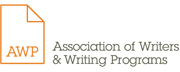 AWP Social Media Advertising InternThe Association of Writers & Writing Programs (AWP) is a fifty-year literary nonprofit new to the University of Maryland’s Discovery District. We are currently seeking an intern to help develop a strategy for our organization’s social media advertising, including Facebook, Twitter, and Google AdWords. Interns will have access to training materials from ASAE, the American Society of Association Executives, and have the opportunity to work on a meaningful project that will benefit a large literary community.Project: Together with AWP’s Membership Director, the Intern will implement an advertising strategy, track its performance over several months, and prepare a short report recommending ways to improve performance in the future. The intern will also contribute ideas for 2–3 specific advertising campaigns. Timeframe: 4-8 hours per week, February through May 2018. Join Us! Our Advertising Intern Should Have—Excellent writing and typing skillsKeen attention to detailThe ability to work independentlyAn appreciation of literature or creative writingVisit www.awpwriter.org to learn more about AWP. Contact diane@awpwriter.org to apply. 